      Σύστησέ μας σε ένα φίλο/η  ή   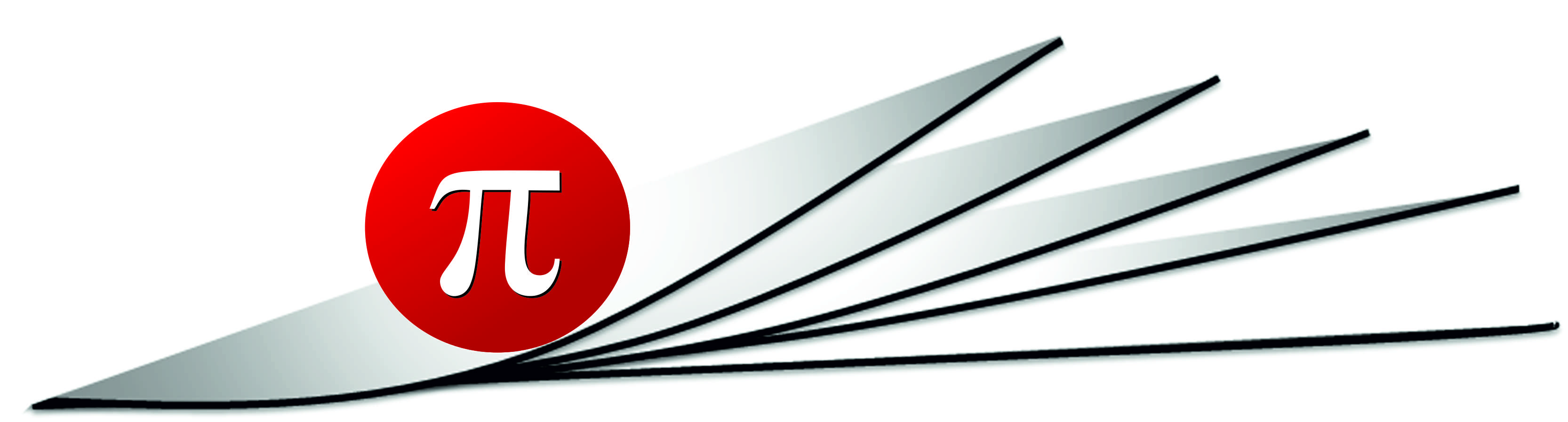     συμμαθητή/τρια   σου και κέρδισε  επιπλέον         έκπτωση 10%  για κάθε νέα εγγραφή.        Στην  περίπτωση αυτή, η έκπτωση αναφέρεται σε  εγγραφή με παρόμοιες       διδακτικές ώρες με τις δικές σου.      Σε άλλη περίπτωση,   γίνεται η αντίστοιχη, αναλογικά,  έκπτωση.      Αν όμως μας συστήσεις  τέσσερεις  (4) φίλους ή φίλες σου  με      την εγγραφή τους,  σε αντίστοιχες ώρες με σένα,  τότε θα μπορείς να     παρακολουθήσεις  δωρεάν, όσα μαθήματα έχεις επιλέξει.     